… من الحمد للّه در اين اقليم واسع و کشور شاسع هر روز…حضرت عبدالبهاءاصلی فارسی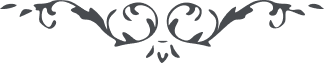 ٦٢ … من الحمد للّه در اين اقليم واسع و کشور شاسع هر روز در جائی و در هر انجمنی فريادی و در هر مجمعی ندآئی و در هر کليسائی خطابی و در هر محفلی صدائی ميزنم اميد چنان است که تأييدات ملکوت ابهی اين آواره کوه و صحرا و اين پشه ضعيف بينوا را مؤيّد به شديد القوی فرمايد در اين خطّه عظيمه ناس چون مبتدی هستند به حسب استعداد آنان و مبتدی بودنشان در صحبت مدارا مينمايم زيرا بدايت تأسيس است، به قول شاعر: بهر طفلک آن پدر تی تی کند		گر چه عقلش هندسه گيتی کند اکثر صحبتها در مجامع کبری نظر به استعداد حاضرين است مقصد چنان است که نفسی اعتراض ننمايد تا امر اللّه تأسيس تامّ شود و عليک البهاء الابهی**.** ع ع 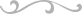 